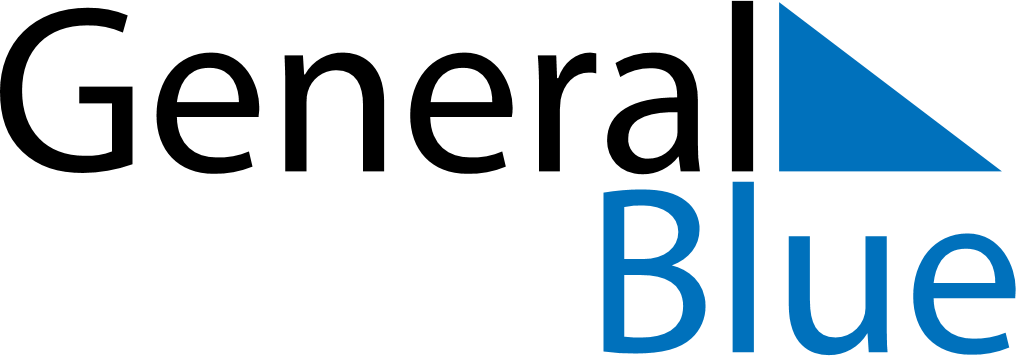 Paraguay 2019 HolidaysParaguay 2019 HolidaysDATENAME OF HOLIDAYJanuary 1, 2019TuesdayNew Year’s DayMarch 1, 2019FridayHeroes’ DayApril 18, 2019ThursdayMaundy ThursdayApril 19, 2019FridayGood FridayApril 30, 2019TuesdayTeacher’s DayMay 1, 2019WednesdayLabour DayMay 14, 2019TuesdayIndependence DayMay 15, 2019WednesdayIndependence DayJune 12, 2019WednesdayChaco ArmisticeAugust 15, 2019ThursdayAssumptionSeptember 29, 2019SundayBoqueron Battle Victory DayDecember 8, 2019SundayVirgin of CaacupeDecember 25, 2019WednesdayChristmas DayDecember 31, 2019TuesdayNew Year’s Eve